Anmeldung zur Notbetreuung eines Kindes ab dem 19.04.21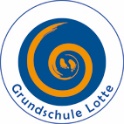 Für Kinder, die an den Distanztagen im Rahmen des Wechselunterrichts nicht zu Hause betreut werden können, gibt es ein Notbetreuungsangebot in der Schule.Eine Nachmittagsbetreuung ist nur für Kinder möglich, die in der OGS angemeldet sind. Diese Betreuung endet um 15.00 Uhr.Kinder, die keinen OGS-Vertrag haben, können nur an den Distanztagen bis 11.35 Uhr betreut werden.Die Notbetreuung in der Schule soll nur dann in Anspruch genommen werden, wenn nach sorgfältiger Prüfung keine Betreuung zu Hause möglich ist. Anmeldung bis Sa. 18.00 Uhr(ogs-lotte@lotte.de) Eine verspätete Anmeldung kann erst in der folgenden Woche berücksichtigt werden.Hiermit erkläre ich,dass mein Kindwährend des Wechselunterrichts (ab dem 19.4.2021) an folgenden Tagen eine Betreuung benötigt:Eine Erklärung des Arbeitgebers wird nicht benötigt. Erklärung: Wir erklären, dass wir die Betreuung unseres Kindes an den oben genannten Tagen benötigen. Abweichende Betreuungszeiten in der kommenden Woche teile ich jeweils bis Freitag, 12.00 Uhr mit.Wir akzeptieren, dass trotz des üblichen zeitlichen Betreuungsumfangs die gewohnte Verpflegung (Mittagessen) möglicherweise durch ein Lunchpaket von uns ersetzt werden muss._______________________________ Datum, UnterschriftName, VornameStraßeOrtTelefon Nr.:E-Mail Adresse Name, VornameKlasseWochentageUhrzeit vonUhrzeitbisMontagDienstagMittwochDonnerstagFreitag